                                                                                                                      «ЗАТВЕРДЖУЮ»                                                                                                                            _ Директор Золотівського професійного ліцею  					            __________________ Тетяна  КІЯЩЕНКОПЛАНРОБОТИ БІБЛІОТЕКИ Золотівського професійного ліцею2022-2023 навчальний рік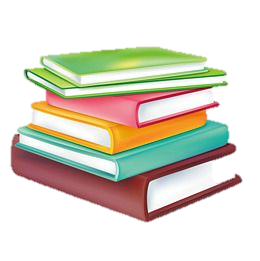                                      Зміст1. Аналіз роботи  бібліотеки за 2021-2022 н. р.2. Основні напрями роботи бібліотеки у 2022-2023 н. р.3. Організація інформаційної - маркетингової діяльності.4. Моніторинг розвитку інформаційних потреб та самоосвітній діяльності здобувачів освіти.5. Популяризація літератури на допомогу навчально-виховному процесу .6. Підвищення професійної компетентності.Аналіз роботи бібліотеки у 2021-2022  навчальному році Бібліотека  — це скарбниця інформації в навчальному закладі, фундамент освіти і самоосвіти. Головна функція її — зробити інформацію доступною.  Своїми методами і засобами роботи вона допомагає здійснювати єдину  державну програму освіти і виховання учнів. Найголовніше завдання бібліотекаря – прищеплення учням  любові до книги, вміння користуватися нею та швидко орієнтуватися  в інформаційному просторі.  Бібліотека є структурним підрозділом ліцею, який здійснює бібліотечно-інформаційне, культурно-просвітницьке забезпечення навчально-виховного процесу. Свою роботу вона організовує спільно з педагогічним колективом відповідно до планів роботи і регламентуючої документації. У 2021-2022 навчальному році бібліотека працювала над проблемою «Роль бібліотеки  у формуванні читацьких компетентностей учнів».         Бібліотекар   протягом  року здійснювала системну, цілеспрямовану допомогу учням в успішному засвоєнню навчальних програм, розвитку їх творчого мислення, пізнавальних інтересів і здібностей з використанням бібліотечного ресурсу; удосконалювали традиційні  й  нові  бібліотечні технології; забезпечувала  можливості найбільш повного й швидкого доступу до документів; використовувала різні форми проведення масових та інформаційних заходів. Саме тому  бібліотека  ліцею  є  інформаційним центром як для учнів, так і для вчителів,  одним із важливих напрямків роботи якого є формування інформаційної культури читачів з використанням різних джерел інформації.Протягом 2021-2022 навчального року були оформлені такі книжкові виставки:«Це моя Україна - це моя Батьківщина!»;виставка – фото вернісаж «Краса рідного краю»;виставка - дискусія «Слава козацька не вмре, не поляже»; «Шкільний підручник – книга ділового читання»;виставка «Інноваційні технології, методи та методики роботи з особливими дітьми»; «Українське свято: обряди і традиції»;виставка - галерея «Україна моя вишивана»;виставка - книжкові оплески «Світова велич Кобзаря»;виставка - пам'ять «Подвиг народу – подвиг безсмертя»;Тематичні полиці:- «Пам'ятаємо героїв», «Мова – душа  народу»;«Дзвони нашої гіркої пам’яті»; «Соборна – сила України»; «Моя велична Українська мово!»;«Чорнобиль – не має минулого часу».Тематичні папки:«Голодомор», «Українські народні звичаї», «Закон, право, мораль», «Національна символіка України», «Про шкідливі звички», «Дитина в автономній ситуації, де чатує небезпека», «Шануємо тебе, рідна мово», «Спорт - всім», «Шануймо хліб», «9 травня - «Поради батькам», «Поради читачам», «У світі професій», «Письменники», «Веселі загадки», «Рекомендаційні списки».             Треба зазначити, що резерви  бібліотеки в справі інформаційної роботи далеко не вичерпані. Постійний пошук нових, ефективних технологій, прагнення до формування системи інформаційної підтримки освіти, тісний взаємозв’язок і взаємодія з педагогічним колективом буде сприяти утвердженню шкільної бібліотеки як справжнього культурного, інформаційного і освітнього центру, який одержує, зберігає і розповсюджує різноманітні джерела інформації, здатні задовольнити будь-які запити своїх читачів.Основні показники роботи  бібліотеки:Основні напрямки роботибібліотеки на 2022-2023н.р.1.    Реалізація державної політики в галузі професійно-технічної освіти, розвитку та удосконалення навчально-виховного процесу.2.    Виховання в здобувачів освіти  культури та шанобливого ставлення до книги, як головного джерела знань. 3.    Виховання в учнів інформаційної культури, вміння користуватися бібліотекою, її послугами, книгою, довідковим апаратом4.    Забезпечення росту професійної компетентності педагогічних працівників, озброєння їх знаннями сутності сучасних освітніх та виховних технологій. 5.    Сприяння різними формами та методами бібліотечної роботи самоосвіті учнів та вчителів, формування навичок свідомого, осмисленого добору інформаційних джерел,  систематизації та оцінки інформації. 6.    Задоволення потреб учнів, пов’язаних з розвитком інтересу до свідомого вибору професії.7.    Використання інноваційних технологій та методів проектної діяльності у роботі бібліотеки. Оновлення електронної бази даних книжкового фонду бібліотеки. 8.    Залучення спонсорських коштів до технічного обладнання бібліотеки.При складанні плану враховані такі документи:-	Закон України  «Про освіту»-	Закон України «Про бібліотеку та бібліотечну справу»-	Положення про бібліотеку професійно-технічного навчального закладу-	Концепція «Про національно-патріотичне виховання дітей та молоді», Про Стратегію національно-патріотичного виховання.-        Рекомендації Міністерства культури та інформаційноїполітики України щодо актуалізації бібліотечних фондіву зв'язку зі збройною агресією російської федерації проти УкраїниОрганізація інформаційної - маркетингової діяльності.Сприяння національному відродженню та духовному становленню здобувачів освіти-користувачів бібліотеки:	Вивчення, інформування і задоволення читацьких потреб на книжку та інформацію4. Виховання інформаційної культури здобувачів освіти, інформаційно-бібліографічна робота5. Популяризація літератури на допомогу навчально-виховному процесу.6. Робота з педагогічним колективом7.Підвищення професійної компетентностіПідпис бібліотекаря___________________Основні показникиНавчальний рікНавчальний рікОсновні показники2021-2022Кількість учнів в ліцеїВсього читачівВсього читачів учнів% читачівКількість відвідуваньКниговидачаСередня читаністьСереднє відвідуванняФонд підручниківФонд літератури№Назва заходів та технологійКурсиДатаВідповідальні1.2.3.Оформлення наочної   інформативної   бази бібліотеки.Затвердження графіка роботи бібліотеки та ознайомлення з ним користувачів бібліотеки.Складення системи обслуговування здобувачів освітиІ-ІІІІ-ІІІ І-ІІІ вересеньвересеньвересень№Напрямки роботиТермін виконання123Проводити індивідуальні бесіди про культуру читанняРозкриття основних функцій  бібліотеки Висвітлення даної тематики на сайті бібліотекиОрганізація книжкових виставок: тематичних, нових надходжень, до знаменних і пам’ятних дат. Також і в он-лайн форматі.Надання бібліографічних довідокСтворення бібліографічних списків на відповідну темуПідготовка та проведення бібліографічних оглядів літератури, періодики, підручників на педрадах, конференціях, семінарах.Підготовка інформаційних бюлетенів, експрес-інформаційПостійноПротягом рокуПротягом рокуПротягом рокуПротягом рокуПротягом року456Проводити індивідуальні бесіди про культуру читанняРозкриття основних функцій  бібліотеки Висвітлення даної тематики на сайті бібліотекиОрганізація книжкових виставок: тематичних, нових надходжень, до знаменних і пам’ятних дат. Також і в он-лайн форматі.Надання бібліографічних довідокСтворення бібліографічних списків на відповідну темуПідготовка та проведення бібліографічних оглядів літератури, періодики, підручників на педрадах, конференціях, семінарах.Підготовка інформаційних бюлетенів, експрес-інформаційПостійноПротягом рокуПротягом рокуПротягом рокуПротягом рокуПротягом рокуПроводити індивідуальні бесіди про культуру читанняРозкриття основних функцій  бібліотеки Висвітлення даної тематики на сайті бібліотекиОрганізація книжкових виставок: тематичних, нових надходжень, до знаменних і пам’ятних дат. Також і в он-лайн форматі.Надання бібліографічних довідокСтворення бібліографічних списків на відповідну темуПідготовка та проведення бібліографічних оглядів літератури, періодики, підручників на педрадах, конференціях, семінарах.Підготовка інформаційних бюлетенів, експрес-інформаційПостійноПротягом рокуПротягом рокуПротягом рокуПротягом рокуПротягом року№п/п№п/пЗаходиДатаДатаДатаДатаДатаДатаВідповідальнийВідповідальнийВідповідальнийВідповідальнийВідповідальнийВідповідальнийСерпень - вересеньСерпень - вересеньСерпень - вересеньСерпень - вересеньСерпень - вересеньСерпень - вересеньСерпень - вересеньСерпень - вересеньСерпень - вересеньСерпень - вересеньСерпень - вересеньСерпень - вересеньСерпень - вересеньСерпень - вересеньСерпень - вересень1.Підібрати матеріал для першого уроку Підібрати матеріал для першого уроку Підібрати матеріал для першого уроку Підібрати матеріал для першого уроку Підібрати матеріал для першого уроку серпеньсерпеньсерпеньсерпеньсерпеньБібліотекарБібліотекарБібліотекарБібліотекар2.Провести аналіз складу підручників і навчальних посібників, художньої  літератури для читання  за програмою.Провести аналіз складу підручників і навчальних посібників, художньої  літератури для читання  за програмою.Провести аналіз складу підручників і навчальних посібників, художньої  літератури для читання  за програмою.Провести аналіз складу підручників і навчальних посібників, художньої  літератури для читання  за програмою.Провести аналіз складу підручників і навчальних посібників, художньої  літератури для читання  за програмою.серпень-вересеньсерпень-вересеньсерпень-вересеньсерпень-вересеньсерпень-вересеньЗаступник директора з навчально - виховної роботиБібліотекарЗаступник директора з навчально - виховної роботиБібліотекарЗаступник директора з навчально - виховної роботиБібліотекарЗаступник директора з навчально - виховної роботиБібліотекар3.Оформити книжкову виставку- заклик «Наша мета -Україна   свята» віртуальноОформити книжкову виставку- заклик «Наша мета -Україна   свята» віртуальноОформити книжкову виставку- заклик «Наша мета -Україна   свята» віртуальноОформити книжкову виставку- заклик «Наша мета -Україна   свята» віртуальноОформити книжкову виставку- заклик «Наша мета -Україна   свята» віртуальносерпеньсерпеньсерпеньсерпеньсерпеньБібліотекарБібліотекарБібліотекарБібліотекар4.Наповнювати електронну бібліотеку навчальними посібниками і підручниками по загально-професійним та професійно-технічним предметамНаповнювати електронну бібліотеку навчальними посібниками і підручниками по загально-професійним та професійно-технічним предметамНаповнювати електронну бібліотеку навчальними посібниками і підручниками по загально-професійним та професійно-технічним предметамНаповнювати електронну бібліотеку навчальними посібниками і підручниками по загально-професійним та професійно-технічним предметамНаповнювати електронну бібліотеку навчальними посібниками і підручниками по загально-професійним та професійно-технічним предметамвересеньвересеньвересеньвересеньвересеньБібліотекарБібліотекарБібліотекарБібліотекар5.Оформити інформаційний бюлетень до дня фізкультури та спорту «Спорт – модно, здорово, захопливо» віртуальноОформити інформаційний бюлетень до дня фізкультури та спорту «Спорт – модно, здорово, захопливо» віртуальноОформити інформаційний бюлетень до дня фізкультури та спорту «Спорт – модно, здорово, захопливо» віртуальноОформити інформаційний бюлетень до дня фізкультури та спорту «Спорт – модно, здорово, захопливо» віртуальноОформити інформаційний бюлетень до дня фізкультури та спорту «Спорт – модно, здорово, захопливо» віртуально11 вересня11 вересня11 вересня11 вересня11 вересняБібліотекарБібліотекарБібліотекарБібліотекар6.Провести літературну гру «Обізнаний, значить врятований» під час  свята до дня рятувальникаПровести літературну гру «Обізнаний, значить врятований» під час  свята до дня рятувальникаПровести літературну гру «Обізнаний, значить врятований» під час  свята до дня рятувальникаПровести літературну гру «Обізнаний, значить врятований» під час  свята до дня рятувальникаПровести літературну гру «Обізнаний, значить врятований» під час  свята до дня рятувальника17 вересня17 вересня17 вересня17 вересня17 вересняБібліотекарБібліотекарБібліотекарБібліотекар7.Оформити книжкову виставку до Дня партизанської слави України.Оформити книжкову виставку до Дня партизанської слави України.Оформити книжкову виставку до Дня партизанської слави України.Оформити книжкову виставку до Дня партизанської слави України.Оформити книжкову виставку до Дня партизанської слави України.22 вересня22 вересня22 вересня22 вересня22 вересняБібліотекарБібліотекарБібліотекарБібліотекар8.День пам'яті жертв Бабиного ЯруДень пам'яті жертв Бабиного ЯруДень пам'яті жертв Бабиного ЯруДень пам'яті жертв Бабиного ЯруДень пам'яті жертв Бабиного Яру29 вересня29 вересня29 вересня29 вересня29 вересняБібліотекарБібліотекарБібліотекарБібліотекар9. Підготувати і провести захід присвячений  Всеукраїнському дню бібліотек  Підготувати і провести захід присвячений  Всеукраїнському дню бібліотек  Підготувати і провести захід присвячений  Всеукраїнському дню бібліотек  Підготувати і провести захід присвячений  Всеукраїнському дню бібліотек  Підготувати і провести захід присвячений  Всеукраїнському дню бібліотек До 30 вересняДо 30 вересняДо 30 вересняДо 30 вересняДо 30 вересняБібліотекар, класні керівники, заступник директора з виховної роботиБібліотекар, класні керівники, заступник директора з виховної роботиБібліотекар, класні керівники, заступник директора з виховної роботиБібліотекар, класні керівники, заступник директора з виховної роботиЖовтеньЖовтеньЖовтеньЖовтеньЖовтеньЖовтеньЖовтеньЖовтеньЖовтеньЖовтеньЖовтеньЖовтеньЖовтеньЖовтеньЖовтень1.Підготувати виставку-презентацію  літератури до Дня вчителя (віртуально)Підготувати виставку-презентацію  літератури до Дня вчителя (віртуально)Підготувати виставку-презентацію  літератури до Дня вчителя (віртуально)Підготувати виставку-презентацію  літератури до Дня вчителя (віртуально)Підготувати виставку-презентацію  літератури до Дня вчителя (віртуально)Підготувати виставку-презентацію  літератури до Дня вчителя (віртуально)02 жовтня02 жовтня02 жовтняБібліотекарБібліотекарБібліотекарБібліотекарБібліотекар2.Оформити книжкову виставку «Брати наші менші» до дня захисту тварин.Оформити книжкову виставку «Брати наші менші» до дня захисту тварин.Оформити книжкову виставку «Брати наші менші» до дня захисту тварин.Оформити книжкову виставку «Брати наші менші» до дня захисту тварин.Оформити книжкову виставку «Брати наші менші» до дня захисту тварин.Оформити книжкову виставку «Брати наші менші» до дня захисту тварин.02 – 04 жовтня02 – 04 жовтня02 – 04 жовтняБібліотекарБібліотекарБібліотекарБібліотекарБібліотекар3.Підготувати і провести  Місячник бібліотеки ліцею  присвячений Всеукраїнському дню бібліотек « В нас єдина мета – Україна свята, нездоланна ніким і ніколи!»Підготувати і провести  Місячник бібліотеки ліцею  присвячений Всеукраїнському дню бібліотек « В нас єдина мета – Україна свята, нездоланна ніким і ніколи!»Підготувати і провести  Місячник бібліотеки ліцею  присвячений Всеукраїнському дню бібліотек « В нас єдина мета – Україна свята, нездоланна ніким і ніколи!»Підготувати і провести  Місячник бібліотеки ліцею  присвячений Всеукраїнському дню бібліотек « В нас єдина мета – Україна свята, нездоланна ніким і ніколи!»Підготувати і провести  Місячник бібліотеки ліцею  присвячений Всеукраїнському дню бібліотек « В нас єдина мета – Україна свята, нездоланна ніким і ніколи!»Підготувати і провести  Місячник бібліотеки ліцею  присвячений Всеукраїнському дню бібліотек « В нас єдина мета – Україна свята, нездоланна ніким і ніколи!»Протягом місяцяПротягом місяцяПротягом місяцяБібліотекар, класні керівники Бібліотекар, класні керівники Бібліотекар, класні керівники Бібліотекар, класні керівники Бібліотекар, класні керівники 4.Оформити тематичну онлайн виставку до Міжнародного дня боротьби проти насилля «Підліток і закон»Оформити тематичну онлайн виставку до Міжнародного дня боротьби проти насилля «Підліток і закон»Оформити тематичну онлайн виставку до Міжнародного дня боротьби проти насилля «Підліток і закон»Оформити тематичну онлайн виставку до Міжнародного дня боротьби проти насилля «Підліток і закон»Оформити тематичну онлайн виставку до Міжнародного дня боротьби проти насилля «Підліток і закон»Оформити тематичну онлайн виставку до Міжнародного дня боротьби проти насилля «Підліток і закон»До 5 жовтняДо 5 жовтняДо 5 жовтняБібліотекарБібліотекарБібліотекарБібліотекарБібліотекар5.Оформити онлайн книжкову виставку «Лицарі сонця»Оформити онлайн книжкову виставку «Лицарі сонця»Оформити онлайн книжкову виставку «Лицарі сонця»Оформити онлайн книжкову виставку «Лицарі сонця»Оформити онлайн книжкову виставку «Лицарі сонця»Оформити онлайн книжкову виставку «Лицарі сонця»14 жовтня14 жовтня14 жовтняБібліотекарБібліотекарБібліотекарБібліотекарБібліотекар6.Робота творчої групи «Книжкова лікарня»Робота творчої групи «Книжкова лікарня»Робота творчої групи «Книжкова лікарня»Робота творчої групи «Книжкова лікарня»Робота творчої групи «Книжкова лікарня»Робота творчої групи «Книжкова лікарня»Третій тижденьТретій тижденьТретій тижденьБібліотекарБібліотекарБібліотекарБібліотекарБібліотекар Листопад Листопад Листопад Листопад Листопад Листопад Листопад Листопад Листопад Листопад Листопад Листопад Листопад Листопад Листопад1.Спланувати і провести заходи до дня української писемності – 9 листопада.Спланувати і провести заходи до дня української писемності – 9 листопада.Спланувати і провести заходи до дня української писемності – 9 листопада.Спланувати і провести заходи до дня української писемності – 9 листопада.Спланувати і провести заходи до дня української писемності – 9 листопада.Спланувати і провести заходи до дня української писемності – 9 листопада.Другий тижденьДругий тижденьДругий тижденьБібліотекар, викладачі Бібліотекар, викладачі Бібліотекар, викладачі Бібліотекар, викладачі Бібліотекар, викладачі 2.Робота творчої групи «Книжкова лікарня»Робота творчої групи «Книжкова лікарня»Робота творчої групи «Книжкова лікарня»Робота творчої групи «Книжкова лікарня»Робота творчої групи «Книжкова лікарня»Робота творчої групи «Книжкова лікарня»Третій тижденьТретій тижденьТретій тижденьБібліотекарБібліотекарБібліотекарБібліотекарБібліотекар360 років від дня народження  Ірен  Віталіївни  Роздобудько (1962), українського прозаїка, поетеси,сценаристки, ілюстраторки – презентація книг.60 років від дня народження  Ірен  Віталіївни  Роздобудько (1962), українського прозаїка, поетеси,сценаристки, ілюстраторки – презентація книг.60 років від дня народження  Ірен  Віталіївни  Роздобудько (1962), українського прозаїка, поетеси,сценаристки, ілюстраторки – презентація книг.60 років від дня народження  Ірен  Віталіївни  Роздобудько (1962), українського прозаїка, поетеси,сценаристки, ілюстраторки – презентація книг.60 років від дня народження  Ірен  Віталіївни  Роздобудько (1962), українського прозаїка, поетеси,сценаристки, ілюстраторки – презентація книг.60 років від дня народження  Ірен  Віталіївни  Роздобудько (1962), українського прозаїка, поетеси,сценаристки, ілюстраторки – презентація книг.3листопада3листопада3листопадаБібліотекарБібліотекарБібліотекарБібліотекарБібліотекар4.Підготувати книжкову он-лайн виставку до Дня гідності і свободи. Зробити он-лайн презентацію літератури.Підготувати книжкову он-лайн виставку до Дня гідності і свободи. Зробити он-лайн презентацію літератури.Підготувати книжкову он-лайн виставку до Дня гідності і свободи. Зробити он-лайн презентацію літератури.Підготувати книжкову он-лайн виставку до Дня гідності і свободи. Зробити он-лайн презентацію літератури.Підготувати книжкову он-лайн виставку до Дня гідності і свободи. Зробити он-лайн презентацію літератури.Підготувати книжкову он-лайн виставку до Дня гідності і свободи. Зробити он-лайн презентацію літератури.20 листопада20 листопада20 листопадаБібліотекарБібліотекарБібліотекарБібліотекарБібліотекар5.Огляд підручників, навчальних посібників та  сайтіОгляд підручників, навчальних посібників та  сайтіОгляд підручників, навчальних посібників та  сайтіОгляд підручників, навчальних посібників та  сайтіОгляд підручників, навчальних посібників та  сайтіОгляд підручників, навчальних посібників та  сайтіЧетвертий тижденьЧетвертий тижденьЧетвертий тижденьБібліотека.Бібліотека.Бібліотека.Бібліотека.Бібліотека.7.Взяти участь у підготовці і проведенні Дня пам’яті жертв голодомору. Оформити книжкову виставку - «Скорботнасвічка пам’яті святої»Взяти участь у підготовці і проведенні Дня пам’яті жертв голодомору. Оформити книжкову виставку - «Скорботнасвічка пам’яті святої»Взяти участь у підготовці і проведенні Дня пам’яті жертв голодомору. Оформити книжкову виставку - «Скорботнасвічка пам’яті святої»Взяти участь у підготовці і проведенні Дня пам’яті жертв голодомору. Оформити книжкову виставку - «Скорботнасвічка пам’яті святої»Взяти участь у підготовці і проведенні Дня пам’яті жертв голодомору. Оформити книжкову виставку - «Скорботнасвічка пам’яті святої»Взяти участь у підготовці і проведенні Дня пам’яті жертв голодомору. Оформити книжкову виставку - «Скорботнасвічка пам’яті святої»Четвертий тижденьЧетвертий тижденьЧетвертий тижденьБібліотекарБібліотекарБібліотекарБібліотекарБібліотекар8.Скласти рекомендаційний онлайн список літератури „Трагедія України – голодомор”.Скласти рекомендаційний онлайн список літератури „Трагедія України – голодомор”.Скласти рекомендаційний онлайн список літератури „Трагедія України – голодомор”.Скласти рекомендаційний онлайн список літератури „Трагедія України – голодомор”.Скласти рекомендаційний онлайн список літератури „Трагедія України – голодомор”.Скласти рекомендаційний онлайн список літератури „Трагедія України – голодомор”.27 листопада27 листопада27 листопадаБібліотекарБібліотекарБібліотекарБібліотекарБібліотекар Грудень Грудень Грудень Грудень Грудень Грудень Грудень Грудень Грудень Грудень Грудень Грудень Грудень Грудень Грудень1.Виставка –bookmarket «Що ми знаємо про ВІЛ»Виставка –bookmarket «Що ми знаємо про ВІЛ»Виставка –bookmarket «Що ми знаємо про ВІЛ»Виставка –bookmarket «Що ми знаємо про ВІЛ»Виставка –bookmarket «Що ми знаємо про ВІЛ»Виставка –bookmarket «Що ми знаємо про ВІЛ»до 1 груднядо 1 груднядо 1 груднядо 1 груднядо 1 грудняБібліотекар, соціальний педагогБібліотекар, соціальний педагогБібліотекар, соціальний педагог2.300 років від дня народження Григорія СавичаСковороди (1722-1794), українського поета,філософа – година пам'яті «Світ ловив мене, та не піймав»300 років від дня народження Григорія СавичаСковороди (1722-1794), українського поета,філософа – година пам'яті «Світ ловив мене, та не піймав»300 років від дня народження Григорія СавичаСковороди (1722-1794), українського поета,філософа – година пам'яті «Світ ловив мене, та не піймав»300 років від дня народження Григорія СавичаСковороди (1722-1794), українського поета,філософа – година пам'яті «Світ ловив мене, та не піймав»300 років від дня народження Григорія СавичаСковороди (1722-1794), українського поета,філософа – година пам'яті «Світ ловив мене, та не піймав»300 років від дня народження Григорія СавичаСковороди (1722-1794), українського поета,філософа – година пам'яті «Світ ловив мене, та не піймав»3 грудня3 грудня3 грудня3 грудня3 грудняБібліотекар, класні керівники, викладачіБібліотекар, класні керівники, викладачіБібліотекар, класні керівники, викладачі3.Оформити книжкову виставку „Ось де, люди, наша слава, слава України” (до дня захисника Вітчизни)Оформити книжкову виставку „Ось де, люди, наша слава, слава України” (до дня захисника Вітчизни)Оформити книжкову виставку „Ось де, люди, наша слава, слава України” (до дня захисника Вітчизни)Оформити книжкову виставку „Ось де, люди, наша слава, слава України” (до дня захисника Вітчизни)Оформити книжкову виставку „Ось де, люди, наша слава, слава України” (до дня захисника Вітчизни)Оформити книжкову виставку „Ось де, люди, наша слава, слава України” (до дня захисника Вітчизни)до 4 груднядо 4 груднядо 4 груднядо 4 груднядо 4 грудняБібліотекарБібліотекарБібліотекар4.«Книга та комп’ютер і інформаційному суспільстві» (урок – діалог)«Книга та комп’ютер і інформаційному суспільстві» (урок – діалог)«Книга та комп’ютер і інформаційному суспільстві» (урок – діалог)«Книга та комп’ютер і інформаційному суспільстві» (урок – діалог)«Книга та комп’ютер і інформаційному суспільстві» (урок – діалог)«Книга та комп’ютер і інформаційному суспільстві» (урок – діалог)7 грудня7 грудня7 грудня7 грудня7 грудняБібліотекарБібліотекарБібліотекар5.Підібрати літературу до свята Святого МиколаяПідібрати літературу до свята Святого МиколаяПідібрати літературу до свята Святого МиколаяПідібрати літературу до свята Святого МиколаяПідібрати літературу до свята Святого МиколаяПідібрати літературу до свята Святого МиколаяТретій тижденьТретій тижденьТретій тижденьТретій тижденьТретій тижденьБібліотекарБібліотекарБібліотекар6.Оформлення робочої документації, подання звітів.Оформлення робочої документації, подання звітів.Оформлення робочої документації, подання звітів.Оформлення робочої документації, подання звітів.Оформлення робочої документації, подання звітів.Оформлення робочої документації, подання звітів.до 30 груднядо 30 груднядо 30 груднядо 30 груднядо 30 грудняБібліотекарБібліотекарБібліотекар7.Підібрати літературу і провести онлайн бесіди „Як зустрічають Новий рік в різних країнах”Підібрати літературу і провести онлайн бесіди „Як зустрічають Новий рік в різних країнах”Підібрати літературу і провести онлайн бесіди „Як зустрічають Новий рік в різних країнах”Підібрати літературу і провести онлайн бесіди „Як зустрічають Новий рік в різних країнах”Підібрати літературу і провести онлайн бесіди „Як зустрічають Новий рік в різних країнах”Підібрати літературу і провести онлайн бесіди „Як зустрічають Новий рік в різних країнах”Четвертий тижденьЧетвертий тижденьЧетвертий тижденьЧетвертий тижденьЧетвертий тижденьБібліотекарБібліотекарБібліотекар Січень Січень Січень Січень Січень Січень Січень Січень Січень Січень Січень Січень Січень Січень Січень1.Оформити книжкову виставку «Радуйся, земле»Оформити книжкову виставку «Радуйся, земле»Оформити книжкову виставку «Радуйся, земле»Оформити книжкову виставку «Радуйся, земле»Оформити книжкову виставку «Радуйся, земле»Оформити книжкову виставку «Радуйся, земле»Оформити книжкову виставку «Радуйся, земле»ПершийтижденьПершийтижденьПершийтижденьПершийтижденьБібліотекарБібліотекарБібліотекар2.Систематично поповнювати краєзнавчий каталогСистематично поповнювати краєзнавчий каталогСистематично поповнювати краєзнавчий каталогСистематично поповнювати краєзнавчий каталогСистематично поповнювати краєзнавчий каталогСистематично поповнювати краєзнавчий каталогСистематично поповнювати краєзнавчий каталогПротягомрокуПротягомрокуПротягомрокуПротягомрокуБібліотекарБібліотекарБібліотекар3.Оформити тематичну виставку присвячену дню Соборності України “Соборна і свята, моя ти Україно”Оформити тематичну виставку присвячену дню Соборності України “Соборна і свята, моя ти Україно”Оформити тематичну виставку присвячену дню Соборності України “Соборна і свята, моя ти Україно”Оформити тематичну виставку присвячену дню Соборності України “Соборна і свята, моя ти Україно”Оформити тематичну виставку присвячену дню Соборності України “Соборна і свята, моя ти Україно”Оформити тематичну виставку присвячену дню Соборності України “Соборна і свята, моя ти Україно”Оформити тематичну виставку присвячену дню Соборності України “Соборна і свята, моя ти Україно”22 січня22 січня22 січня22 січняБібліотекарБібліотекарБібліотекар4.Підібрати літературу і оформити книжкову виставку до дня вшанування подвигу юних українців під Крутами - «Квіти у полі, там де Крути…»Підібрати літературу і оформити книжкову виставку до дня вшанування подвигу юних українців під Крутами - «Квіти у полі, там де Крути…»Підібрати літературу і оформити книжкову виставку до дня вшанування подвигу юних українців під Крутами - «Квіти у полі, там де Крути…»Підібрати літературу і оформити книжкову виставку до дня вшанування подвигу юних українців під Крутами - «Квіти у полі, там де Крути…»Підібрати літературу і оформити книжкову виставку до дня вшанування подвигу юних українців під Крутами - «Квіти у полі, там де Крути…»Підібрати літературу і оформити книжкову виставку до дня вшанування подвигу юних українців під Крутами - «Квіти у полі, там де Крути…»Підібрати літературу і оформити книжкову виставку до дня вшанування подвигу юних українців під Крутами - «Квіти у полі, там де Крути…»29.0129.0129.0129.01БібліотекарБібліотекарБібліотекарЛютийЛютийЛютийЛютий1.Місто майстрів  із створення валентинок «Подаруй часточку любові»Місто майстрів  із створення валентинок «Подаруй часточку любові»Місто майстрів  із створення валентинок «Подаруй часточку любові»Місто майстрів  із створення валентинок «Подаруй часточку любові»до 14 лютогодо 14 лютогодо 14 лютогодо 14 лютогодо 14 лютогодо 14 лютогодо 14 лютогоБібліотекарБібліотекарБібліотекар2.Підготувати виставку-фоторепортаж до дня Героїв Небесної СотніПідготувати виставку-фоторепортаж до дня Героїв Небесної СотніПідготувати виставку-фоторепортаж до дня Героїв Небесної СотніПідготувати виставку-фоторепортаж до дня Героїв Небесної Сотні20-22 лютого20-22 лютого20-22 лютого20-22 лютого20-22 лютого20-22 лютого20-22 лютогоБібліотекарБібліотекарБібліотекар3.Оформити тематичну онлайн  полицю до Міжнародного дня рідної мови – 21 лютого,  „Рідна мова – Всесвіту основа”Оформити тематичну онлайн  полицю до Міжнародного дня рідної мови – 21 лютого,  „Рідна мова – Всесвіту основа”Оформити тематичну онлайн  полицю до Міжнародного дня рідної мови – 21 лютого,  „Рідна мова – Всесвіту основа”Оформити тематичну онлайн  полицю до Міжнародного дня рідної мови – 21 лютого,  „Рідна мова – Всесвіту основа”Другий тижденьДругий тижденьДругий тижденьДругий тижденьДругий тижденьДругий тижденьДругий тижденьБібліотекарБібліотекарБібліотекар4.Оформити книжкову виставку, та он-лайн презентацію творчості до дня народження Лесі Українки – української поетеси, письменниці.Оформити книжкову виставку, та он-лайн презентацію творчості до дня народження Лесі Українки – української поетеси, письменниці.Оформити книжкову виставку, та он-лайн презентацію творчості до дня народження Лесі Українки – української поетеси, письменниці.Оформити книжкову виставку, та он-лайн презентацію творчості до дня народження Лесі Українки – української поетеси, письменниці.до 25 лютогодо 25 лютогодо 25 лютогодо 25 лютогодо 25 лютогодо 25 лютогодо 25 лютогоБібліотекарБібліотекарБібліотекар5.Організувати онлайн літературний вечір пам’яті Лесі Українки «Довго щирими цими словами до людей промовлятиму я»Організувати онлайн літературний вечір пам’яті Лесі Українки «Довго щирими цими словами до людей промовлятиму я»Організувати онлайн літературний вечір пам’яті Лесі Українки «Довго щирими цими словами до людей промовлятиму я»Організувати онлайн літературний вечір пам’яті Лесі Українки «Довго щирими цими словами до людей промовлятиму я»25 лютого25 лютого25 лютого25 лютого25 лютого25 лютого25 лютогоБібліотекарБібліотекарБібліотекарБерезеньБерезеньБерезеньБерезеньБерезеньБерезеньБерезеньБерезеньБерезеньБерезеньБерезеньБерезеньБерезеньБерезеньБерезень1Оформити тематичну виставку «Шевченко – український художник», Буктрейлер   «Шевченко Тарас, наче сонце для нас»Оформити тематичну виставку «Шевченко – український художник», Буктрейлер   «Шевченко Тарас, наче сонце для нас»Оформити тематичну виставку «Шевченко – український художник», Буктрейлер   «Шевченко Тарас, наче сонце для нас»Оформити тематичну виставку «Шевченко – український художник», Буктрейлер   «Шевченко Тарас, наче сонце для нас»до 9  березнядо 9  березнядо 9  березнядо 9  березнядо 9  березнядо 9  березнядо 9  березнядо 9  березняБібліотекарБібліотекар2.Оформити онлайн тематичну виставку «Видатні  жінки епохи»Оформити онлайн тематичну виставку «Видатні  жінки епохи»Оформити онлайн тематичну виставку «Видатні  жінки епохи»Оформити онлайн тематичну виставку «Видатні  жінки епохи»до 8 березнядо 8 березнядо 8 березнядо 8 березнядо 8 березнядо 8 березнядо 8 березнядо 8 березняБібліотекарБібліотекар3.Всеукраїнський тиждень  юнацької книги Всеукраїнський тиждень  юнацької книги Всеукраїнський тиждень  юнацької книги Всеукраїнський тиждень  юнацької книги Третій тижденьТретій тижденьТретій тижденьТретій тижденьТретій тижденьТретій тижденьТретій тижденьТретій тижденьБібліотекарБібліотекар4.Оформити книжкову виставку до дня театру «Весь світ – театр, і люди в ньому актори»Оформити книжкову виставку до дня театру «Весь світ – театр, і люди в ньому актори»Оформити книжкову виставку до дня театру «Весь світ – театр, і люди в ньому актори»Оформити книжкову виставку до дня театру «Весь світ – театр, і люди в ньому актори»до 27 березнядо 27 березнядо 27 березнядо 27 березнядо 27 березнядо 27 березнядо 27 березнядо 27 березняБібліотекарБібліотекар5.Скласти список рекомендованої літератури „Скільки світу, стільки й сміху”Скласти список рекомендованої літератури „Скільки світу, стільки й сміху”Скласти список рекомендованої літератури „Скільки світу, стільки й сміху”Скласти список рекомендованої літератури „Скільки світу, стільки й сміху”до 1 квітнядо 1 квітнядо 1 квітнядо 1 квітнядо 1 квітнядо 1 квітнядо 1 квітнядо 1 квітняБібліотекарБібліотекар Квітень Квітень Квітень Квітень Квітень Квітень Квітень Квітень Квітень Квітень Квітень Квітень Квітень Квітень1.Підготувати книжкову виставку «Сміх запорука здоров’я» українських письменників-гумористів, "Щирий сміх подовжує життя"Підготувати книжкову виставку «Сміх запорука здоров’я» українських письменників-гумористів, "Щирий сміх подовжує життя"Підготувати книжкову виставку «Сміх запорука здоров’я» українських письменників-гумористів, "Щирий сміх подовжує життя"Підготувати книжкову виставку «Сміх запорука здоров’я» українських письменників-гумористів, "Щирий сміх подовжує життя"3 квітня3 квітня3 квітня3 квітня3 квітня3 квітня3 квітня3 квітняБібліотекарБібліотекар2Каскад інформаційних повідомлень . До Міжнародного   дня птахів: «Я милуюся птахами».Каскад інформаційних повідомлень . До Міжнародного   дня птахів: «Я милуюся птахами».Каскад інформаційних повідомлень . До Міжнародного   дня птахів: «Я милуюся птахами».Каскад інформаційних повідомлень . До Міжнародного   дня птахів: «Я милуюся птахами».Бібліотекар, активБібліотекар, актив3.Оформити книжкові виставки одлайн: „Скоро державна атестація”, „Для вас випускники”Оформити книжкові виставки одлайн: „Скоро державна атестація”, „Для вас випускники”Оформити книжкові виставки одлайн: „Скоро державна атестація”, „Для вас випускники”Оформити книжкові виставки одлайн: „Скоро державна атестація”, „Для вас випускники”Другий тижденьДругий тижденьДругий тижденьДругий тижденьДругий тижденьДругий тижденьДругий тижденьДругий тижденьБібліотекарБібліотекар4.Оформити тематичну онлайн виставку „Загляньмо в очі природі” присвячену дню Матері-ЗемліОформити тематичну онлайн виставку „Загляньмо в очі природі” присвячену дню Матері-ЗемліОформити тематичну онлайн виставку „Загляньмо в очі природі” присвячену дню Матері-ЗемліОформити тематичну онлайн виставку „Загляньмо в очі природі” присвячену дню Матері-Землідо 22 квітнядо 22 квітнядо 22 квітнядо 22 квітнядо 22 квітнядо 22 квітнядо 22 квітнядо 22 квітняБібліотекарБібліотекар5.Скласти список рекомендованої літератури « Скласти список рекомендованої літератури « Надії зеленого дому» (на екологічну тематику)Скласти список рекомендованої літератури « Скласти список рекомендованої літератури « Надії зеленого дому» (на екологічну тематику)Скласти список рекомендованої літератури « Скласти список рекомендованої літератури « Надії зеленого дому» (на екологічну тематику)Скласти список рекомендованої літератури « Скласти список рекомендованої літератури « Надії зеленого дому» (на екологічну тематику)Третій тижденьТретій тижденьТретій тижденьТретій тижденьТретій тижденьТретій тижденьТретій тижденьТретій тижденьБібліотекарБібліотекар6. „Чорнобиль – біль наш довічний” і оформити книжкову виставку. „Чорнобиль – біль наш довічний” і оформити книжкову виставку. „Чорнобиль – біль наш довічний” і оформити книжкову виставку. „Чорнобиль – біль наш довічний” і оформити книжкову виставку.до 26 квітнядо 26 квітнядо 26 квітнядо 26 квітнядо 26 квітнядо 26 квітнядо 26 квітнядо 26 квітняБібліотекарБібліотекарТравеньТравеньТравеньТравеньТравеньТравеньТравеньТравеньТравеньТравеньТравеньТравеньТравеньТравеньТравень1.Оформити книжкову виставку «Ніщо не забуте – ніхто не забутий» Оформити книжкову виставку «Ніщо не забуте – ніхто не забутий» Оформити книжкову виставку «Ніщо не забуте – ніхто не забутий» Оформити книжкову виставку «Ніщо не забуте – ніхто не забутий» Перший тижденьПерший тижденьПерший тижденьПерший тижденьПерший тижденьПерший тижденьПерший тижденьПерший тижденьБібліотекарБібліотекар2.Підготувати список рекомендаційної літератури  «Діти війни» Урок – мужності «Дитинство, опалене війною»Підготувати список рекомендаційної літератури  «Діти війни» Урок – мужності «Дитинство, опалене війною»Підготувати список рекомендаційної літератури  «Діти війни» Урок – мужності «Дитинство, опалене війною»Підготувати список рекомендаційної літератури  «Діти війни» Урок – мужності «Дитинство, опалене війною»Перший тижденьПерший тижденьПерший тижденьПерший тижденьПерший тижденьПерший тижденьПерший тижденьПерший тижденьБібліотекарБібліотекар3.Оформити онлайн книжкову виставку «Я перед нею помолюсь, як перед образом святим» присвячену Дню Матері.Оформити онлайн книжкову виставку «Я перед нею помолюсь, як перед образом святим» присвячену Дню Матері.Оформити онлайн книжкову виставку «Я перед нею помолюсь, як перед образом святим» присвячену Дню Матері.Оформити онлайн книжкову виставку «Я перед нею помолюсь, як перед образом святим» присвячену Дню Матері.до 13 травнядо 13 травнядо 13 травнядо 13 травнядо 13 травнядо 13 травнядо 13 травнядо 13 травняБібліотекарБібліотекарЧервеньЧервеньЧервеньЧервеньЧервеньЧервеньЧервеньЧервеньЧервеньЧервеньЧервеньЧервеньЧервеньЧервеньЧервень1.Планування роботи на наступний навчальний рікПланування роботи на наступний навчальний рікПланування роботи на наступний навчальний рікПланування роботи на наступний навчальний рікПротягом місяцяПротягом місяцяПротягом місяцяПротягом місяцяПротягом місяцяПротягом місяцяПротягом місяцяПротягом місяцяПротягом місяцяБібліотекар2.Поповнювати  електронну базу даних «Книжковий фонд»Поповнювати  електронну базу даних «Книжковий фонд»Поповнювати  електронну базу даних «Книжковий фонд»Поповнювати  електронну базу даних «Книжковий фонд»Протягом рокуПротягом рокуПротягом рокуПротягом рокуПротягом рокуПротягом рокуПротягом рокуПротягом рокуПротягом рокуБібліотекар№ п/пНазва заходів та технологійТермін виконанняВідповідальний1.Інформаційне забезпечення викладачів новинками літератури (з використанням картотек, каталогів)ПостійноБібліотекар2.Оформлення онлайн книжкових виставок до педрад та методичних засідань викладачів.За потребоюБібліотекар3.Підготовка анотованих списків літератури для викладачів.За потребоюБібліотекар4.Брати участь у педрадах, семінарах, вебінарахПротягом рокуБібліотекар5.Поповнювати картотеки на допомогу виховному процесу:«Картотека національно-патріотичного  виховання»;Класному керівнику.Протягом рокуБібліотекар7.Поповнювати матеріалами раніш оформлені картотеки.ПостійноБібліотекар8.Індивідуальне інформування викладачів, що атестуються.ПостійноБібліотекар9.Участь у підготовці та проведенні предметних тижнів.ПостійноБібліотекар10.Допомога у виборі літератури педагогічному колективу  при проведенні масових заходів.За потребоюБібліотекар№ з/пНазва заходів та технологійТермін виконанняВідповідальний1Знайомитися з новими надходженнями, періодикою, інформаційними ресурсами.Протягом рокуБібліотекар2Підвищувати і вдосконалювати професійний рівень. Самоосвіта.ЗапотребоюБібліотекар3Підвищувати професійний рівень: брати активну участь у фахових вебінарах. Протягом рокуБібліотекар